Details 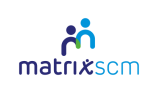 I acknowledge and accept that during every assignment and continually thereafter: • I will hold information relating to the client in the strictest confidence and ensure that it is kept  safely and securely when not in use; • No such information is to be removed from the client’s premises without the express written  permission of the client; • I will only use such information for the purpose of the work for which it was given; • I will not disclose any such information to any third party or copy the information in any way  except as is required in the course of my duties; • Any breach, either by me or a third party, may result in legal proceedings being bought by the  client against me to recover any losses that have occurred as a result of a breach.Matrix SCM, 249 Midsummer Boulevard, Central Milton Keynes, Buckinghamshire, MK9 1EA 0844 371 4726 | www.matrix-scm.com 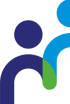 Registered Number: 02227962 | VAT No: 249 5734 68 NameSignaturePrint NameDate 